Język polski klasa 422.05.2020r.Temat: Chodzić z głową w chmurach. Porównanie. Józef Ratajczak ,,Obłoki’’Cele lekcji: poznanie pojęcia porównanie, kształcenie umiejętności analizy utworu poetyckiego.Dziś poznacie wiersz Józefa Ratajczaka pt. Obłoki .Polecam wam obejrzeć dwa obrazy Konrada Krzyżanowskiego  Chmury w Finlandii  i Chmury oraz Leona Wyczółkowskiego Giewont o zachodzie słońca. TU : pierwszy z obrazów. Pozostałych poszukajcie w Internecie.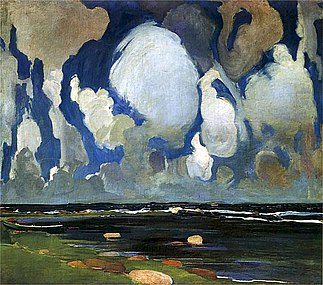 Jakie są wasze wrażenia?1.Przeczytajcie wiersz ,,Obłoki’’ i wykonajcie polecenie 1.         Charakter ożywienia mają określenia: np. „Obłoki / Płyną w górze”…………………………………………………………………………………………………………………………….Określenia uosabiające: np. „Kościelna je wieża / przymierza” ……………………………………………………………………………………………………………………………( resztę przykładów sami poszukajcie i  napiszcie- przypomnienie: ożywienie to nadanie cech istot żyjących przedmiotom, pojęciomUosobienie to nadanie cech ludzkich zwierzętom, roślinom, rzeczom, pojęciom.W wierszu obłoki zostały porównane do kapeluszy. Zobaczcie dwa pierwsze wersy:Obłoki płyną niczym słomkowe kapelusze. Obłoki są wysoko na niebie ,zahaczają o wieżę  kościelną i niczym kapelusz dotykają  czubka wieży- podobieństwo obłoku do kapelusza na głowie. Tak powstają porównania.Obłoki podobne do kapeluszy.Przeczytajcie definicję porównania z książki i przepiszcie do zeszytu – z jednym przykładem, bez tabelki. Zwróćcie uwagę na słowa łączące dwa człony porównania – są to słowa jak, jakby, niby na kształt, niczym.Porównania często występują w potocznym języku, używamy ich na co dzień, np. chcąc coś, kogoś opisać, np. chłop jak dąb, usta jak maliny, piękna niczym bogini.Wykonajcie ćw. 3,  4- ustnie ,5,6 oraz 1. z Zabaw wyobraźni.